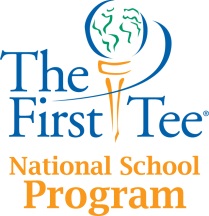 Best Practices
Golf Motor Skill StationsSuggested Grade Level: 5th GradeMaterials Needed:PuttersWedgesBallsTargetsTeesPolyspotsLarge MatsHula-hoopsDescription:Using the SNAG golf equipment and previously taught lessons, each student will rotate through 4 different golf stations. Each station focuses on a different skill.Note: This would be a good lesson to use after you have taught and practiced the 3 swings: putt, chip, and full. This exercise is good for a 30-minute class period and you want to get each student to go through all four stations.The stations are as follows:Short putt to small Velcro targetLong putt to large Velcro targetChip over obstacle to Velcro bullseye targetFull swing into hula-hoops at varying distancesThe student setup: one golfer at each red tee. The caddy would stand on poly spot behind the targets. After the golfer has hit four golf balls, the golfer and caddy would change places.After 6 minutes (or depending on class period length), golfer and caddy rotate to the next target.Submitted by: Kris Bartkiewicz, Physical Education Instructor
Date Submitted: 5/7/2014